INFORMACJAo wynikach siódmego etapu postępowania kwalifikacyjnego Po przeprowadzeniu VII etapu postępowania kwalifikacyjnego na stanowisko stażysta w służbie przygotowawczej (docelowo: starszy ratownik) 
w Komendzie Powiatowej PSP w Nowym Dworze Gdańskim tj. ustaleniu zdolności fizycznej i psychicznej do pełnienia służby w Państwowej Straży Pożarnej, postępowanie kwalifikacyjne na ww. stanowisko kończy się. Do służby w III kwartale 2023 r. zostanie przyjęty nw. kandydat:	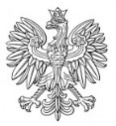    Nowy Dwór Gdański, 16 sierpnia 2023 r.   Nowy Dwór Gdański, 16 sierpnia 2023 r.KOMENDA POWIATOWAPAŃSTWOWEJ STRAŻY POŻARNEJw Nowym Dworze Gdańskimul. Warszawska 53, 82-100 Nowy Dwór GdańskiPOK.1110.2.2023.17.ISzLp. Numer identyfikacyjny kandydata 1POK.2.2.2023